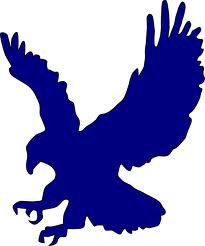 JOSEPH E. SOEHL MIDDLE SCHOOLPHYSICAL EDUCATIONDear Parents/Guardians: This letter is to inform you of the Physical Education grading procedures.  You will be able to view a posted grade for your child on Genesis which will be updated daily. Below is an outline of how your child’s grade will be calculated. These grades are based on a daily 10 point grading scale.  Please sign the bottom portion of this letter and have your child return it to their gym class and they will earn 5 extra points. As always, please feel free to contact Mr. Beckhorn or Ms. Kuban with any questions regarding your child’s grade.GRADING: (If they don’t change they cannot participate)Changing: 2 points			Changing/warm-up/play: 10ptsWarm-ups: 3 points			Changing/no warm-up/play: 7ptsParticipation: 5 points		Changing/warm-up/no play: 5pts					No changing/warm-up/no play: 3pts					No changing/no warm-up/no play: 0pts					ABS- Absent (Does not affect his/her grade)					EX- Exempt (Does not affect his/her grade)PLEASE SIGN AND RETURNPARENT SIGNATURE:__________________________________     DATE:_________STUDENT SIGNATURE:_________________________________   DATE:_________*EXTRA CREDIT 5 POINTS*